  Министерство культуры и духовного развития Республики Саха (Якутия)Кирова ул., д. 25, г. Якутск, Республика Саха (Якутия), 677027 тел/факс: 8(411-2) 35-07-82, 32-18-54 Е-mail: smekh@inbox.ru, сайт: http://sakhatuz.ru/  Исх.№  ________  от ___________  На № _________ от ___________План мероприятий ГБУ РС(Я) «Театр юного зрителя» на октябрь месяц 2021 г.  Государственное бюджетное учреждениеРеспублики Саха (Якутия)“ТЕАТР ЮНОГО ЗРИТЕЛЯ”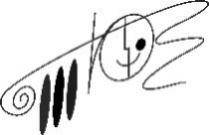 Саха Республикатын государственнай бюджетнай тэрилтэтэ“ΥΥНЭР КӨЛΥӨНЭ ТЕАТРА”№Дата проведения Название мероприятияМесто проведения 11 октября 18:00Открытие 30-го театрального сезона показом спектакля «Красный шаман» П. Ойунского, посвященного 100-летию образования Якутской АССР и 30-летию Театра юного зрителя РС(Я) с. Хатырык Намского улуса (района)23 октября 17:00Премьера спектакля «Всем кого касается...», посвященный ко Дню учителя в постановке Р. ТартакыновойФойе ТЮЗа3С 4 по 11 октября Большие гастроли в г. Биробиджан ЕАО со спектаклями «Мой маленький бог» Е. Ткачевой, «Сказка о рыбаке и рыбке» А. Пушина, реж. А. Титигиров г. Биробиджан ЕАОТеатр «Кудесник»47,8,9 октября 12:0015:00Показ спектакля для детей «Старушка Бэйбэрикээн с пятью коровами» в постановке А. Титигирова Фойе ТЮЗа513 октября 18:00Показ спектакля «Вечно живые» В. Розова в постановке А. Титигирова Фойе ТЮЗа614 октября 12:0017:00Выездной спектакль «Ытык Ийэ» И. Егорова, посвященный ко Дню матери в постановке В. Якимец Кангаласский улус (район) 715 октября 12:0017:00Выездной спектакль «Ытык Ийэ» И. Егорова, посвященный ко Дню матери в постановке В. Якимец Кангаласский улус (район) 816 октября 12:0017:00Выездной спектакль «Ытык Ийэ» И. Егорова, посвященный ко Дню матери в постановке В. Якимец Кангаласский улус (район) 919 октября 12:00Показ спектакля для детей «Муха Цокотуха» К. Чуковского в постановке В. Якимец Фойе ТЮЗа1020 октября 12:00Показ спектакля для детей «Муха Цокотуха» К. Чуковского в постановке В. Якимец Фойе ТЮЗа1121 октября 12:0017:00Выездной спектакль «Мой маленький бог» Е. Ткачевой, реж. А.Титигиров; сказка для детей «Глупый мышонок» С. Маршака, реж. А. Амбросьев Намский улус (район)1222 октября 12:0017:00Выездной спектакль «Мой маленький бог» Е. Ткачевой, реж. А.Титигиров; сказка для детей «Глупый мышонок» С. Маршака, реж. А. Амбросьев Намский улус (район)1323 октября 12:0017:00Выездной спектакль «Мой маленький бог» Е. Ткачевой, реж. А.Титигиров; сказка для детей «Глупый мышонок» С. Маршака, реж. А. Амбросьев Намский улус (район)1426 октября 12:00Показ спектакля «Таро добрый странник» И. Иннокентьева в постановке А. Титигирова Фойе ТЮЗа 1527 октября 12:00Показ спектакля «Таро добрый странник» И. Иннокентьева в постановке А. Титигирова Фойе ТЮЗа 1628 октября 12:00Показ спектакля «Дар луны» по мотивам повести Н. Якутского «Сир кыыһа»  в постановке Р. Тартакыновой  Фойе ТЮЗа 1729 октября 12:0015:0018:00Показ спектакля «Дар луны» по мотивам повести Н. Якутского «Сир кыыһа»  в постановке Р. Тартакыновой  Показ спектакля «Дивная пора» В. Яковлева - Далан, посвященный 100-летию со дня образования комсомола Якутии в постановке В. Якимец Фойе ТЮЗа 1830 октября 12:0015:00Показ спектакля «Дар луны» по мотивам повести Н. Якутского «Сир кыыһа»  в постановке Р. Тартакыновой  Фойе ТЮЗа1931 октября 18:00Показ спектакля «Три ночи» по мотивам повести Н. Гоголя «Вий» в постановке А. Титигирова Саха театр им. П. Ойунского 